Załącznik nr 1 OPIS PRZEDMIOTU ZAMÓWIENIAdla zadania pn.:„Wykonanie i dostarczenie gadżetów”Przedmiotem zamówienia jest wykonanie i dostarczenie do siedziby RDOŚ w Bydgoszczy gadżetów wg poniższego wykazu:* Kolor zielony logotypów: C:100, M: 0, Y:80, K:40 Pantone: 349 C/U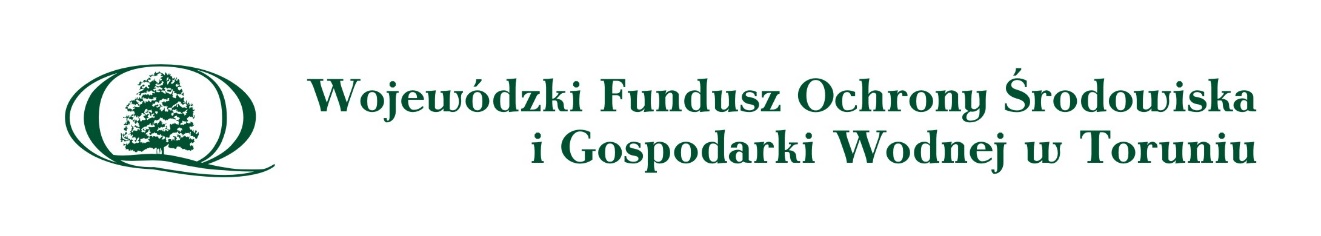 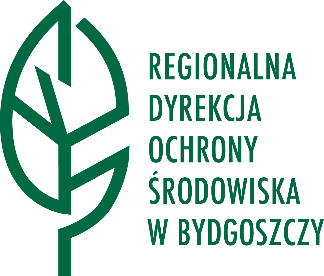 L.p.NazwaIlośćOpis1.Zestaw 12 szt. kredek z temperówką100 sztuk- zestaw zawierający 12 szt. kredek ołówkowych w różnych kolorach, w kartonowej tubie z plastikowym wieczkiem z temperówką; - wymiar Ø3,5cm, dł. 10,5 cm – dopuszczalne odstępstwo do 1 cm w każdym wymiarze; - nadruk na tubie: jednokolorowe logotypy RDOŚ i WFOŚiGW*.2.Piórnik100 sztuk- piórnik wykonany z poliestru (52%) i lnu (48%);- zapinany na zamek błyskawiczny (suwak), może służyć jako kosmetyczka;- wymiar 22 x 10,5 x 0,5 cm – dopuszczalne odstępstwo do 1 cm w każdym wymiarze na plus;- nadruk na zewnętrznej stronie: jednokolorowe logotypy RDOŚ i WFOŚiGW*.3.Skakanka200 sztuk- skakanka z drewnianymi rączkami; - wymiar: Ø0,7 x 260 cm (dopuszczalne odstępstwo w długości skakanki do 5 cm); - na rączkach nadrukowane na zielono logotypy RDOŚ i WFOŚiGW*; 4.Notatnik500 sztuk - notatnik B6, na spirali; - wnętrze 70 kartek w linie z papieru z surowców wtórnych;- okładka tekturowa;- z dołączonym do okładki zielonym długopisem o wymiarach 137x10x10 mm (dopuszczalne odstępstwo w długości długopisu do 5 mm); - kolor wkładu niebieski lub czarny;- części plastikowe biodegradowalne;- nadruk na przedniej okładce notatnika jednokolorowe logotypy RDOŚ i WFOŚiGW*.5.Gra domino100 sztuk- drewniane domino, w drewnianym pudełku;- 28 kostek domina;- wymiary pudełka: 147×50×31 mm – dopuszczalne odstępstwo do 5 mm w każdym wymiarze;- na pudełku nadrukowane na zielono lub wypalone logotypy RDOŚ i WFOŚiGW*.6.Karty do gry100 sztuk- 54 karty do gry z papieru z recyklingu;- posiadające opakowanie - kartonowe pudełko z recyklingu;- wymiary opakowania: 6 x 9 x 2 cm – dopuszczalne odstępstwo do 0,5 cm w każdym wymiarze;- na opakowaniu nadrukowane na zielono lub wytłoczone logotypy RDOŚ i WFOŚiGW*.